Sílabo de Liderazgo Ambiental y Cambio ClimáticoAntecedentes:El CFCT a través de la Escuela de Liderazgo Ambiental ha implementado cinco programas de capacitación en Liderazgo Ambiental y Cambio Climático, por demanda de los actores del Grupo de Interés Páramos en coordinación con la UMICT e instituciones aliadas.En base a los resultados obtenidos y siendo una demanda  planteada desde los actores locales se está organizando el VI proceso de Formación en “Liderazgo Ambiental y Cambio Climático”, el mismo que tendrá una duración de 3 meses, el Programa que contará con el AVAL de la Universidad Técnica de Ambato.Propósitos.CompetenciasAl finalizar el curso las personas estarán en capacidad de utilizar las distintas herramientas teóricas y metodológicas planteadas durante todo el proceso de formación.Resultados del aprendizaje.- ActitudinalComprometerse al cuidado de los páramos e incentivar a la ciudadanía en general a proteger y a conservar el medio ambiente.- CognitivoIdentificar los planes de manejo de páramos y la normativa ambiental para generar conciencia en la sociedad.- PraxitivoUtilizar de manera amplia los conocimientos adquiridos, en los espacios familiares y territoriales.Base socialHombres y mujeres de organizaciones sociales, instituciones públicas y privadas de la provincia de Tungurahua, relacionadas con la protección, recuperación y  conservación del ecosistema páramo.MetodologíaLa metodología utilizada por el CFCT es:Acción.- partir de la experiencia, (comprende a los participantes como sujeto de la acción) Reflexión.- se plantea una nueva interpretación (generará modificaciones o afianzamiento en la estructura cognoscitiva que trae el participante)Acción.- para la transformación La dinámica de la metodología ACCIÓN - REFLEXIÓN - ACCIÓN es un movimiento en espiral que se retroalimenta continuamente. La ACCIÓN primera se refiere al punto de partida que es la propia experiencia, la práctica educativa y contextualizada. La REFLEXIÓN, en cierto sentido está presente en todos los pasos. Aquí se refiere al cuestionamiento de la práctica, de donde surgen los aspectos que se desean potenciar o resolver y serán sometidos a investigación. La ACCIÓN siguiente es el planteamiento de una nueva intervención  fundamentada. Tras un proceso de evaluación se reanuda la práctica incorporando los aprendizajes”.Es una metodología que problematiza la realidad para transformarla y se enfoca en un diálogo de saberes: que reconoce el saber técnico – científico – el saber ancestral.Esta metodología permite al participante deducir conceptos y principios a partir de su experiencia, para orientar su conducta en situaciones nuevas, y modificar esos conceptos incrementando su eficacia.Ejes transversales.GéneroInterculturalidadResultados esperados.Personas capacitadas inciden en sus organizaciones en el fortalecimiento organizativo y gestión.Didáctica.Se desarrollará en Pasa San desde el mes de mayo hasta julio de 2015.Lugar: PasaEvaluación.Cumplimiento de compromisos de participantes:Porcentaje de asistencia mínimo de 80%.Movilización personal.Conocimientos adquiridos:Participación en clase.Evaluación por cada módulo.Módulos 10. Contrapartes.Cronograma. DISEÑO CURRICULARDISEÑO CURRICULARDISEÑO CURRICULARDISEÑO CURRICULARNombre del programa:  Liderazgo Ambiental y Cambio ClimáticoNombre del programa:  Liderazgo Ambiental y Cambio ClimáticoNombre del programa:  Liderazgo Ambiental y Cambio ClimáticoNombre del programa:  Liderazgo Ambiental y Cambio ClimáticoMarco de referencia: Marco de referencia: Marco de referencia: Marco de referencia: Introducción.Este proceso de formación ciudadana está dirigido al grupo de interés de Páramos del Parlamento Agua, como un espacio de participación ciudadana, encaminado a velar por el cuidado y protección de los recursos naturales de la Provincia de Tungurahua. Introducción.Este proceso de formación ciudadana está dirigido al grupo de interés de Páramos del Parlamento Agua, como un espacio de participación ciudadana, encaminado a velar por el cuidado y protección de los recursos naturales de la Provincia de Tungurahua. Introducción.Este proceso de formación ciudadana está dirigido al grupo de interés de Páramos del Parlamento Agua, como un espacio de participación ciudadana, encaminado a velar por el cuidado y protección de los recursos naturales de la Provincia de Tungurahua. Introducción.Este proceso de formación ciudadana está dirigido al grupo de interés de Páramos del Parlamento Agua, como un espacio de participación ciudadana, encaminado a velar por el cuidado y protección de los recursos naturales de la Provincia de Tungurahua. Objetivo general: Potenciar las capacidades de hombres y mujeres líderes de organizaciones e instituciones  del  grupo de interés páramo en los elementos básicos de las políticas nacionales y provinciales así como las bases conceptuales y las herramientas para  la protección, recuperación y  conservación del ecosistema páramo.Objetivo general: Potenciar las capacidades de hombres y mujeres líderes de organizaciones e instituciones  del  grupo de interés páramo en los elementos básicos de las políticas nacionales y provinciales así como las bases conceptuales y las herramientas para  la protección, recuperación y  conservación del ecosistema páramo.Objetivo general: Potenciar las capacidades de hombres y mujeres líderes de organizaciones e instituciones  del  grupo de interés páramo en los elementos básicos de las políticas nacionales y provinciales así como las bases conceptuales y las herramientas para  la protección, recuperación y  conservación del ecosistema páramo.Objetivo general: Potenciar las capacidades de hombres y mujeres líderes de organizaciones e instituciones  del  grupo de interés páramo en los elementos básicos de las políticas nacionales y provinciales así como las bases conceptuales y las herramientas para  la protección, recuperación y  conservación del ecosistema páramo.Módulo 1:                                  IDENTIDAD E INEQUIDADESMódulo 1:                                  IDENTIDAD E INEQUIDADESMarco BombónMarco BombónObjetivo:Identificar sobre la identidad y el rol de cada individuo en la construcción de su identidad y la articulación con su entorno socio - económico.Identificar sobre la identidad y el rol de cada individuo en la construcción de su identidad y la articulación con su entorno socio - económico.Identificar sobre la identidad y el rol de cada individuo en la construcción de su identidad y la articulación con su entorno socio - económico.Áreas de aprendizaje.AutoestimaIdentidades, construcción  de identidades sociales y colectivas Construcción de ciudadaníaProyecto de VidaBuen Vivir.AutoestimaIdentidades, construcción  de identidades sociales y colectivas Construcción de ciudadaníaProyecto de VidaBuen Vivir.AutoestimaIdentidades, construcción  de identidades sociales y colectivas Construcción de ciudadaníaProyecto de VidaBuen Vivir.Carga horaria.5 horas5 horas5 horasMódulo 2:                                 NUEVO MODELO DE GESTIÓNGloria, Luis C, Hernán, EustaquioGloria, Luis C, Hernán, EustaquioObjetivo:Reflexionar sobre la estructura y función del NMG en el territorio para incentivar la participación de los actores sociales.Reflexionar sobre la estructura y función del NMG en el territorio para incentivar la participación de los actores sociales.Reflexionar sobre la estructura y función del NMG en el territorio para incentivar la participación de los actores sociales.Áreas de aprendizaje.Estructura del Estado y ordenamiento del territorio, Estructura del Nuevo Modelo de Gestión, bajado al Parlamento Agua y profundizar  ( Luis 1hora) La unidad de Movimientos Indígenas  (Gloria y Hernán 2 horas)Gobiernos comunitarios (Eustaquio1 hora)Rol de los actores sociales y del Estado (Hernán1 horas)Estructura del Estado y ordenamiento del territorio, Estructura del Nuevo Modelo de Gestión, bajado al Parlamento Agua y profundizar  ( Luis 1hora) La unidad de Movimientos Indígenas  (Gloria y Hernán 2 horas)Gobiernos comunitarios (Eustaquio1 hora)Rol de los actores sociales y del Estado (Hernán1 horas)Estructura del Estado y ordenamiento del territorio, Estructura del Nuevo Modelo de Gestión, bajado al Parlamento Agua y profundizar  ( Luis 1hora) La unidad de Movimientos Indígenas  (Gloria y Hernán 2 horas)Gobiernos comunitarios (Eustaquio1 hora)Rol de los actores sociales y del Estado (Hernán1 horas)Carga horaria.5 horas5 horas5 horasMódulo 3:                                 CAMBIO CLIMATICO Y NORMATIVA AMBIENTALCAMBIO CLIMATICO Y NORMATIVA AMBIENTALStalin Moya  // MAEObjetivo:Establecer un proceso de evaluación de impacto ambiental como herramienta integral sistémica para la gestión del riesgo y la adaptación al cambio climático.	Establecer un proceso de evaluación de impacto ambiental como herramienta integral sistémica para la gestión del riesgo y la adaptación al cambio climático.	Establecer un proceso de evaluación de impacto ambiental como herramienta integral sistémica para la gestión del riesgo y la adaptación al cambio climático.	Áreas de aprendizaje.Qué es el cambio climáticoQué genera el cambio climáticoQué podemos hacer para contrarrestar y qué medidas de prevención podemos implementar. (Establecer acciones como referente para las organizaciones).Normativa ambiental en el Ecuador y los problemas ambientales.  Qué es el cambio climáticoQué genera el cambio climáticoQué podemos hacer para contrarrestar y qué medidas de prevención podemos implementar. (Establecer acciones como referente para las organizaciones).Normativa ambiental en el Ecuador y los problemas ambientales.  Qué es el cambio climáticoQué genera el cambio climáticoQué podemos hacer para contrarrestar y qué medidas de prevención podemos implementar. (Establecer acciones como referente para las organizaciones).Normativa ambiental en el Ecuador y los problemas ambientales.  Carga horaria.10 horas10 horas10 horasMódulo 4:                                 PLANES DE MANEJO DE PÁRAMOSGloria, Hernán y Oscar RojasGloria, Hernán y Oscar RojasObjetivoConocer las técnicas del plan de manejo de páramos para concientizar a la ciudadanía sobre el cuidado y mantenimiento de los páramos.Conocer las técnicas del plan de manejo de páramos para concientizar a la ciudadanía sobre el cuidado y mantenimiento de los páramos.Conocer las técnicas del plan de manejo de páramos para concientizar a la ciudadanía sobre el cuidado y mantenimiento de los páramos.Áreas de aprendizaje.Visión indígena y campesina del ecosistema páramo, (Historia de vida ligada a cuidado de los páramos, Juan Lligalo, Tránsito Manobanda) (Gloria y Hernán 1 Hora)Los Planes de  Manejo de Páramos, proceso de implementación, Política provincial de paramos. (Oscar Rojas 4 horas)Visión indígena y campesina del ecosistema páramo, (Historia de vida ligada a cuidado de los páramos, Juan Lligalo, Tránsito Manobanda) (Gloria y Hernán 1 Hora)Los Planes de  Manejo de Páramos, proceso de implementación, Política provincial de paramos. (Oscar Rojas 4 horas)Visión indígena y campesina del ecosistema páramo, (Historia de vida ligada a cuidado de los páramos, Juan Lligalo, Tránsito Manobanda) (Gloria y Hernán 1 Hora)Los Planes de  Manejo de Páramos, proceso de implementación, Política provincial de paramos. (Oscar Rojas 4 horas)Carga horaria.5 horas 5 horas 5 horas Módulo 5:  FORTALECIMIENTO ORGANIZATIVOHernán y GloriaHernán y GloriaObjetivoGarantizar a las personas el acceso a la información de manera periódica y permanente, con respecto a la gestión pública.Garantizar a las personas el acceso a la información de manera periódica y permanente, con respecto a la gestión pública.Garantizar a las personas el acceso a la información de manera periódica y permanente, con respecto a la gestión pública.Áreas de aprendizaje.Planificación participativa  y rendición de cuentas. Planificación participativa  y rendición de cuentas. Planificación participativa  y rendición de cuentas. Carga horaria.10 horas10 horas10 horasMódulo 6:  FORTALECIMIENTO ORGANIZATIVORicardo VaqueroRicardo VaqueroObjetivoIdentificar las herramientas del Procedimiento Parlamentario que se aplican en las Asambleas de asociaciones  y gremios conforme a sus estatutos, reglamentos y la normativa legal de la materia.Identificar las herramientas del Procedimiento Parlamentario que se aplican en las Asambleas de asociaciones  y gremios conforme a sus estatutos, reglamentos y la normativa legal de la materia.Identificar las herramientas del Procedimiento Parlamentario que se aplican en las Asambleas de asociaciones  y gremios conforme a sus estatutos, reglamentos y la normativa legal de la materia.Áreas de aprendizaje.Procedimiento parlamentarioMarco legal y las organizaciones comunitarias y sociales, Administración de organizaciones Procedimiento parlamentarioMarco legal y las organizaciones comunitarias y sociales, Administración de organizaciones Procedimiento parlamentarioMarco legal y las organizaciones comunitarias y sociales, Administración de organizaciones Carga horaria.10 horas10 horas10 horasTOTAL HORAS:  45 HORASTOTAL HORAS:  45 HORASTOTAL HORAS:  45 HORASTOTAL HORAS:  45 HORASInstituciónFacilitaciónMaterial DidácticoConvocatoriasLogística:  local -  equiposSeguimiento  - EvaluaciónCFCTXXXXParlamento AguaxXUMICTxXXFondo de Páramos Tung. y Lucha Contra la Pobreza.xACRACCSXActividadDía 1Día 2Día 3Día 4Día 5Día 6Día 7Día 8Día 9Actividad12-05 19-0526-0502-0609-0616-0623-0630-0607-07Identidades e Inequidades  X Nuevo Modelo de Gestión  XCambio Climático y Normativa Ambiental XXPlanes de Manejo de PáramosXFortalecimiento OrganizativoXXX   X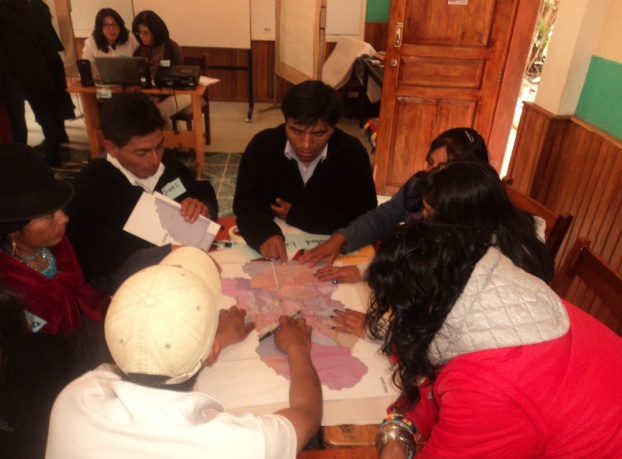 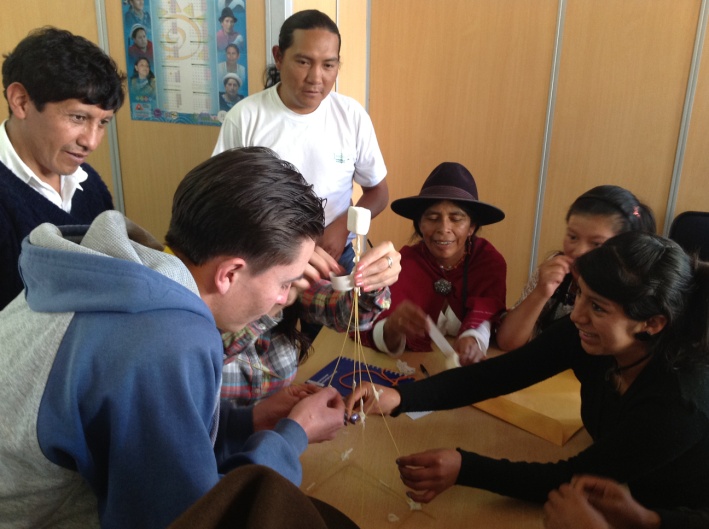 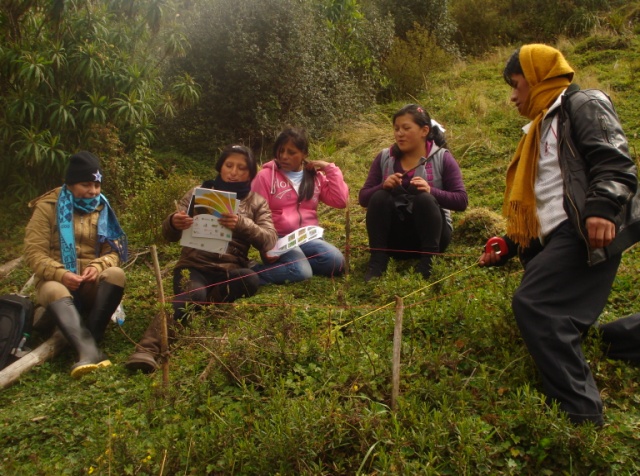 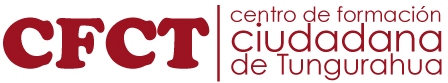 